ARMENIA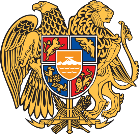 31 January 202342nd Session of the UPR Working GroupReview of the JapanPresident,Armenia warmly welcomes the distinguish delegation of Japan to the 4th cycle and thanks for the report. Armenia commends Japan for its commitment and significant achievements in promoting equality and protecting the rights of vulnerable populations, as well as for the adoption of laws to strengthen labor rights.In the spirit of constructive engagement Armenia recommends:To consider establishing an independent monitoring and reporting mechanism overseeing the effective implementation of human rights,To take extra steps to further promote human rights awareness and education, To further explore the possibilities of enhancing enforcement of the legislation countering hate speech, racism and other forms of discrimination.Armenia wishes Japan a successful UPR. I thank you.